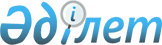 Саран қалалық мәслихатының 2010 жылғы 23 желтоқсандағы 32 сессиясының "Белгіленген салық ставкаларының бірыңғай мөлшерін және бір жолғы талондар құнын тағайындау туралы" N 518 шешіміне өзгерістер енгізу туралы
					
			Күшін жойған
			
			
		
					Қарағанды облысы Саран қаласы мәслихатының 44 сессиясының 2011 жылғы 22 желтоқсандағы N 677 шешімі. Қарағанды облысы Саран қаласының Әділет басқармасында 2012 жылғы 20 қаңтарда N 8-7-131 тіркелді. Күші жойылды - Қарағанды облысы Саран қалалық мәслихатының 15 сессиясының 2013 жылғы 15 ақпандағы N 159 шешімімен      Ескерту. Күші жойылды - Қарағанды облысы Саран қалалық мәслихатының 15 сессиясының 15.02.2013 N 159 (алғаш ресми жарияланған  күннен кейін, күнтізбелік он күн өткен соң қолданысқа енгізіледі) шешімімен.

      Қазақстан Республикасының 2008 жылғы 10 желтоқсандағы "Салық және бюджетке төленетін басқа да міндетті төлемдер туралы (Салық кодексі)" Кодексіне, Қазақстан Республикасының 2001 жылғы 23 қаңтардағы "Қазақстан Республикасындағы жергілікті мемлекеттік басқару және өзін-өзі басқару туралы" Заңына және Қазақстан Республикасының 2011 жылғы 24 қарашадағы "2012-2014 жылдарға арналған республикалық бюджет туралы" Заңына сәйкес Саран қалалық мәслихаты ШЕШІМ ЕТТІ:



      1. Саран қалалық мәслихатының 2010 жылғы 23 желтоқсандағы 32 сессиясының "Белгіленген салық ставкаларының бірыңғай мөлшерін және бір жолғы талондар құнын тағайындау туралы" N 518 шешіміне (Нормативтік құқықтық актілерді мемлекеттік тіркеу тізілімінде N 8-7-116 болып тіркелген, 2010 жылғы 31 желтоқсандағы N 42 "Саран газеті" газетінде жарияланған) келесі өзгерістер енгізілсін:



      көрсетілген шешімнің 1, 2 қосымшалары осы шешімнің 1, 2 қосымшаларына сәйкес жаңа редакцияда мазмұндалсын.



      2. Осы шешімінің орындалуын бақылау "Саран қаласы Салық басқармасы" мемлекеттік мекемесінің бастығы К.Р. Медеубаевқа және Саран қаласы әкімінің орынбасары М.Е. Блокқа жүктелсін.



      3. Осы шешім, оның бірінші ресми жарияланған күнінен он күнтізбелік күн өткеннен соң қолданысқа енгізіледі.      Сессия төрағасы,

      мәслихат хатшысы                           Р. Бекбанов

Саран қалалық мәслихатының

2011 жылғы 22 желтоқсандағы

44 сессиясының N 677 шешіміне

1 қосымшаСаран қалалық мәслихатының

2010 жылғы 23 желтоқсандағы

32 сессиясының N 518 шешіміне

1 қосымша 

Дүркін–дүркін сипатта қызмет жасайтын жеке тұлғалар үшін бір жолғы талондар құны (тұрақты жайлардағы қызметтен басқа)

Саран қалалық мәслихатының

2011 жылғы 22 желтоқсандағы

44 сессиясының N 677 шешіміне

2 қосымшаСаран қалалық мәслихатының

2010 жылғы 23 желтоқсандағы

32 сессиясының N 518 шешіміне

2 қосымша 

Базарларда қызмет көрсету, жұмыстарды атқару, тауарларын сату қызметін атқаратын жеке тұлғалар, жеке кәсіпкерлер мен заңды тұлғалар үшін, бір жолғы талондар құны, базар маңындағы дүңгіршектер мен тұрақты жайлардағы қызметтен басқа (оқшауланған блоктарда)
					© 2012. Қазақстан Республикасы Әділет министрлігінің «Қазақстан Республикасының Заңнама және құқықтық ақпарат институты» ШЖҚ РМК
				NКәсіпкерлік қызмет түрлеріБір күнге бір жолғы талон құны, теңгемен1Газеттер мен журналдарды сату1462Тұқымдарды, сондай-ақ көшет материалдарын сату (көшеттер, тұқымдар)1943Бақша өнімдерін сату2114Үй маңында, саяжайларда өсірілген гүлдерді сату2115Қосалқы ауыл шаруашылық, бау-бақша, саяжайда өндірілген өнімдерді, жануарлар мен құстарға жемдерді, сыпырғыштарды, орман жидектерін, саңырауқұлақ, балықтар, бал сату976Жер учаскелерін өңдеу бойынша жеке тракторлары бар адамдардың қызметі3887Үй жануарлары мен құстарды жаю81Базардың атауыCауда орнының түріАуданы, шаршы метрБір шаршы метрге жинақ ставкасы, теңгеменСаран қаласы мен Ақтас кентінің базарларыӨндіріс тауарларын сату үстелдері3,265Азық-түлік тауарларын сату үстелдері2,833Ет сату үстелдері2,8122Сүт және сүт өнімдерін сату үстелдері1,532Жеке көкөніс - жеміс өнімдерін сату үстелдері125"Қолдан" тауар сату125Машиналардан тауар сату1241